SMLOUVA O DODÁVKÁCH ZBOŽÍ(Nákup aktivních prvků pro datovou síť) rámcová kupní dohodaSpr 1554/2021Smluvní strany:Česká republika - Krajský soud v Ústí nad Labem Sídlo: Národního odboje 1274400 92 Ústí nad LabemZastoupena: JUDr. Lenkou Ceplovou – předsedkyní Krajského soudu v Ústí nad Labem, zastoupenou pověřeným pracovníkem Ing. Janem Tobiášem, ředitelem správy soudu (Spr 1511/2020)IČO: 00215708bankovní spojení:Kontak e-mail:datová schránkajako kupující na straně jednéaObchodní firma: TresTech s.r.o.Sídlo: Hornokrčská 707/7, 140 00 Praha 4zapsaná v obchodním rejstříku vedeném u Městského soudu v Praze pod sp. zn. C 244853zastoupena: Tomášem Hauznerem, B.A., jednatelemIČ: 04262719DIČ: CZ04262719bankovní spojení:e-mail:datová schránka:jako prodávající na straně druhéuzavřely níže psaného dne, měsíce a roku ve smyslu ustanovení § 2079 a násl. zák. č. 89/2012 Sb., občanského zákoníku, ve znění pozdějších právních předpisů, tuto smlouvu o dodávkách zboží (rámcovou kupní smlouvu)Úvodní ustanoveníObě smluvní strany se dohodly na uzavření této Smlouvy o dodávkách zboží (dále jen „smlouva“), a to s cílem rámcové vymezit základní a obecné podmínky jejich obchodního styku.Smlouva o dodávkách zboží je uzavírána s ohledem na záměr prodávajícího, směřující k prodeji zboží a vůli kupujícího nakupovat zboží prostřednictvím jednotlivých objednávek kupujícího.Předmět smlouvyTouto smlouvou se prodávající zavazuje po dobu trvání této smlouvy dodávat kupujícímu a organizacím v jeho působnosti, uvedeným v příloze č. 1, zboží, které je předmětem koupě a umožní mu nabýt vlastnické právo k němu. Kupující a organizace v jeho působnosti se zavazují zaplatit prodávajícímu sjednanou kupní cenu.Předmět koupě (dále jen „zboží) – množství a typProdávající se zavazuje dodávat zboží dle specifikace v příloze č. 2 a ceny předmětu plnění, uvedené v příloze č. 3 smlouvy, odpovídající nabídce prodávajícího ve veřejné soutěži č. N006/21/V00022133 na e-tržišti NEN.Prodávající garantuje kvalitu dodávaného zboží po celou dobu trvání této smlouvy, tak jak ji uvádí výrobce.Prodávající je povinen po celou dobu platnosti této smlouvy dodávat originální, nové zboží, určené pro český trh.Prodávající je povinen zajistit, aby zboží bylo v okamžiku přechodu vlastnického práva na kupujícího prosté jakýchkoliv faktických nebo právních vad.Místa dodání zboží3.1 Prodávající bude dodávat zboží na tyto adresy:Krajský soud v Ústí n. L., Národního odboje 1274, 400 92 Ústí nad Labem; Krajský soud v Ústí n. L. – pobočka Liberec, U Soudu 540/3, 460 72 Liberec; Okresní soud v Chomutově, Na Příkopech 663, 430 14 Chomutov;Okresní soud v Lounech, Sladkovského 1132, 440 29;Okresní soud v Litoměřicích, Na Valech 525/12, 412 97 Litoměřice;Okresní soud v Mostě, Moskevská 2, 434 74 Most;Okresní soud v Teplicích, U Soudu 1450, 416 64 Teplice;Okresní soud v Ústí nad Labem, Kramoly 641/37, 401 24 Ústí nad Labem;Okresní soud v Děčíně, Masarykovo nám. 1, 470 52 Děčín; Okresní soud v České Lípě, Děčínská 390, 470 52 Česká Lípa; Okresní soud v Liberci, U Soudu 540/3, 460 72 Liberec;Okresní soud v Jablonci nad Nisou, Mírové nám. 5, 466 59, Jablonec nad Nisou.Uzavření kupní smlouvyPlnění z této smlouvy budou uskutečňována na základě uzavření jednotlivých kupních smluv. Kupní smlouvy budou uzavírány na základě objednávek kupujícího nebo  organizací v jeho působnosti specifikovaných v příloze č. 1 (dále jen „objednávka“).Prodávající se zavazuje dodávat zboží na základě jednotlivých objednávek kupujícího nebo organizací v jeho působnosti specifikovaných v příloze číslo 1 (dále jen „kupující“), zaslanýchpísemně na emailnebo do datové schránkyprodávajícího, a to dotřiceti kalendářních dnů od odeslání objednávky.Kontaktní osobou pro vyřizování objednávek na straně  prodávajícího je	, e- mail	, mobil:	.Řádná objednávka musí splňovat tyto náležitosti:identifikace kupujícího nebo organizace v jeho působnosti – viz příloha č. 1, IČO a jméno kontaktního pracovníka, včetně e-mailové adresy,specifikace typu zbožíspecifikaci množství zboží,místo plnění,podpisová doložka kupujícího nebo organizace v jeho působnosti dle přílohy č. 1.Prodávající je povinen kupujícímu bez zbytečného odkladu přijetí každé objednávky potvrdit.Smluvní strany se dohodly, že v případě výskytu nepředvídatelných okolností (např. živelné pohromy, pandemická situace, atd.) může být doba dodání zboží prodloužena, a to o dobu nezbytně nutnou. Prodávající je povinen o výskytu nepředvídatelných skutečností neprodleně informovat pověřeného pracovníka kupujícího, a to písemnou formou. K prodloužení termínu dodání zboží bude přistoupeno pouze za souhlasného stanoviska obou smluvních stran. O případném prodloužení termínu dodání zboží bude pro každou objednávku zvlášť sepsán úřední záznam obsahující podpisy obou smluvních stran.Prodávající je povinen do 15. dne měsíce následujícího po skončení příslušného kalendářního čtvrtletí zaslat zprávu kupujícímu o plnění této smlouvy, tj. počet objednávek, které byly uskutečněny v daném čtvrtletí a v jakém objemu (celkem Kč za Krajský soud v Ústí nad Labem, pobočku Krajského soudu v Ústí nad Labem v Liberci a za jednotlivé okresní soudy viz příloha č. 3).Prodávající nesmí dodat zboží v případě, že by tím byl překročen limit stanovený touto smlouvou v čl. 10 odst. 1.Přeprava a dodání zbožíProdávající je povinen zboží dopravit na místo dodání dle objednávky vlastními dopravními prostředky a na své náklady a nebezpečí.Prodávající se zavazuje avizovat dodávku objednaného zboží jeden pracovní den před dodáním zboží buď na emailovou adresu, nebo mobilní číslo kontaktního pracovníka uvedeného v příloze č. 1 smlouvy.Prodávající se zavazuje dodat objednané zboží v pracovní dny od 7:00 do 15:30 hod. Je-li pondělí úředním dnem, lze dodat zboží v pondělí od 7:00 do 16:30.Prodávající je vlastníkem zboží do okamžiku předání zboží kontaktní osobě kupujícího uvedené v příloze č. 1 smlouvy, předání předmětu koupě bude ze strany kupujícího potvrzeno dodacím listem či předávacím protokolem. Pokud zboží vyžaduje instalaci prodávajícím, pak je prodávající vlastníkem zboží až do okamžiku řádné instalace zboží v místě kupujícího, které určí oprávněná osoba kupujícího dle přílohy č. 1 smlouvy.Dodací list/ předávací protokol musí obsahovatoznačení prodávajícího a kupujícího, včetně uvedení zúčastněných odpovědnýchpracovníků obou smluvních stran,označení místa dodání (např. pobočka KS v Ústí nad Labem v Liberci, KS Ústí nad Labem nebo organizace dle přílohy č. 1),množství a typ předmětu koupě,datum dodání.Jedno vyhotovení dodacího listu/ předávacího protokolu si ponechá prodávající, druhé vyhotovení bude předáno pracovníkovi kupujícího, který dodávku přebírá.Kupující je povinen s obvyklou péčí prohlédnout zboží. Případné vady zjistitelné pohledem je kupující povinen reklamovat ihned po provedení prohlídky, a to v písemné formě na dodací list/ předávací protokol.Kupní cena a platební podmínkyKupující se zavazuje uhradit prodávajícímu za dodávku zboží kupní cenu ve výši stanovené dle jednotkových cen zboží uvedených v příloze č. 3, když nejmenší odběrové množství je 1kus zboží.Jednotkové ceny zboží jsou cenami nejvýše přípustnými a mohou být měněny jen při změně daňových předpisů; zahrnují veškeré náklady prodávajícího spojené s dodávkami zboží po celou dobu trvání této smlouvy.Kupní cenu uhradí kupující na základě daňového dokladu -faktury, který prodávající vystaví vždy nejpozději k druhému pracovnímu dni v měsíci bezprostředně následujícím po měsíci, v němž zboží dodal.Prodávající je povinen vystavit fakturu pouze za skutečně dodané zboží. Povinnou přílohou každé faktury prodávajícího musí být dodací listy/předávací protokoly potvrzené kupujícím.Každá faktura prodávajícího musí obsahovat náležitosti daňového dokladu stanovené  obecně závaznými právními předpisy, platnými v době vystavení faktury.Splatnost faktury činí 21 kalendářních dnů ode dne doručení faktury kupujícímu.Kupující je oprávněn fakturu do data její splatnosti vrátit prodávajícímu, pokud faktura obsahuje nesprávné cenové údaje nebo neobsahuje některou ze zákonných nebo dohodnutých náležitostí a příloh. Po doručení opravené faktury kupujícímu nebo organizaci v jeho působnosti, běží nová lhůta splatnosti.Platby budou probíhat výhradně v Kč a rovněž veškeré cenové údaje budou v této měně.Za den zaplacení se považuje den odepsání peněžních prostředků z účtu kupujícího ve prospěch prodávajícího či den zaplacení v hotovosti.Záruční doba, záruční podmínky a odpovědnost za vadyProdávající poskytuje kupujícímu záruku na jakost zboží od data splnění závazku předání zboží kupujícímu, v trvání 60 měsíců. Záruka je garantována výrobcem.Záruční doba neběží po dobu, po kterou kupující nemůže užívat zboží pro jeho vady, za které odpovídá prodávající; o tuto dobu se prodlužuje záruční doba. Doba, po kterou neběží záruční doba, se počítá vždy od následujícího dne po písemném oznámení (reklamaci) kupujícího prodávajícímu do dne, kdy kupující po odstranění vady prodávajícím může znovu zboží užívat.Zjevné vady zboží, tedy vady, které lze zjistit již při přebírání zboží kupujícím, musí kupující reklamovat na dodacím listu/předávacím protokolu.Vady, které lze zjistit až po dodání zboží, musí kupující reklamovat písemně bez zbytečného odkladu po tomto zjištění.Pokud jde o právo z odpovědnosti za vady zboží, má kupující vůči prodávajícímu právo:žádat bezplatné odstranění vady v rozsahu uvedeném v reklamaci,žádat nové bezvadné zboží, pokud reklamovanou vadu není možné  odstranit zejména  z technického nebo ekonomického hlediska,na poskytnutí slevy odpovídající rozdílu ceny vadného a bezvadného zboží, je-li vadné plnění nepodstatným porušením smlouvy.Volba práva z odpovědnosti za vady v každém jednotlivém případě náleží kupujícímu, kupující je však povinen tuto volbu oznámit prodávajícímu včas  zaslaným oznámením vad nebo  bez zbytečného odkladu po tomto oznámení.Vady zboží uplatňuje kupující nebo organizace v jeho působnosti dle přílohy č. 1 písemným oznámením doručeným prodávajícímu emailem nebo do jeho datovéschránky.Prodávající zajistí převzetí reklamovaného zboží od kupujícího na vlastní náklady v místě dodání zboží.Důvěrnost informacíVšechny informace, které se dozví prodávající při  dodávkách zboží dle této smlouvy nebo   v souvislosti s plněním dle této smlouvy, jsou důvěrné povahy.Prodávající se zavazuje zachovávat o důvěrných informacích mlčenlivost a důvěrné informace používat pouze k plnění dle této smlouvy. Povinnost zachovávat mlčenlivost znamená zejména povinnost zdržet se jakéhokoliv jednání, kterým by důvěrné informace byly sděleny nebo zpřístupněny třetí osobě nebo by byly použity v rozporu s jejich účelem pro vlastní potřeby nebo pro potřeby třetí osoby, případně by bylo umožněno třetí osobě jakékoliv využití těchto důvěrných informací.Prodávající je povinen přijmout opatření k ochraně důvěrných informací.Povinnost zachovávat mlčenlivost trvá i po skončení smluvního vztahu.Smluvní pokuty a úrok z prodleníSmluvní pokutu ve výši 0,3% z kupní ceny objednaného zboží zaplatí prodávající kupujícímu za každý byť i započatý den prodlení s dodáním zboží.V případě prodlení kupujícího se zaplacením kupní ceny je prodávající oprávněn po něm požadovat úrok z prodlení z dlužné částky ve výši stanovené zvláštním předpisem.V případě prodlení prodávající s dodávkou zboží ve lhůtě stanovené v čl. 4 bodu 4.2. smlouvy je prodávající povinen uhradit kupujícímu smluvní pokutu ve výši 5 000 Kč, a to za každý byť i započatý den prodlení.Za porušení povinnosti mlčenlivosti specifikované v čl. 8 smlouvy je prodávající povinen uhradit kupujícímu smluvní pokutu ve výši 30 000 Kč, a to za každý jednotlivý případ porušení povinnosti.Pro vyúčtování, náležitosti faktury a splatnosti úroků z prodlení a smluvních pokut platí obdobně ustanovení čl. 6 smlouvy.Doba trvání závazkového vztahu10.1 Tato smlouva se uzavírá na dobu určitou, a to na dobu 24 měsíců počínaje dnem podpisu obou smluvních stran, avšak nejdéle do dne, ve kterém celkový objem odebraného zboží dosáhne výše 1 800 000,- Kč bez DPH podle toho, která skutečnost nastanedříve.Zánik rámcové kupní smlouvySmluvní vztahy mezi oběma smluvními stranami dle této smlouvy zaniknou, nastane-li některá z níže uvedených právních skutečností:písemnou dohodou obou smluvních stran, a to ke dni uvedenému v takovéto dohodě, jinak ke dni následujícímu po dni uzavření dohody o zániku závazkového vztahu;odstoupením od smlouvy, přičemž kterákoli ze smluvních stran je oprávněna od této smlouvy odstoupit, je-li tak ujednáno v této smlouvě nebo byla-li smlouva jednáním druhé smluvní strany porušena podstatným způsobem či opakovaným porušováním povinností stanovených touto smlouvou jednou ze smluvních stran, a to vždy po předchozím upozornění na porušení smlouvy s poskytnutím náhradní lhůty k odstranění stavu porušení smlouvy, a s upozorněním na možnost odstoupení od smlouvy. Odstoupením smlouva zaniká ke dni doručení projevu vůle směřujícího k odstoupení od smlouvy. Kupující si vyhrazuje právo odstoupit od smlouvy v případě, že počet reklamací dodávaného zboží překročí 5% z celkového počtu odebraného zboží za každý kalendářní měsíc. Účinky odstoupení se řídí ustanovením občanského zákoníku. Plnění, ke kterému mezi smluvními stranami ke dni odstoupení došlo, nebude vzájemně vraceno. Smluvní vztah bude v plném rozsahu vyrovnán a nemůže tak být nárokováno vrácení plnění. Pro případ, že by došlo k odstoupení od této smlouvy, sjednávají strany, že odstoupení nepůsobí zpětně, ale toliko od okamžiku, kdy bylo doručeno či se dostalo do dispozice druhé smluvní strany.jednostrannou výpovědí této smlouvy kupujícím i prodávajícím bez uvedení důvodu. Výpovědní doba činí 3 (slovy: tři) měsíce a počíná běžet prvního dne následujícího po dni doručení výpovědi druhé smluvní straně.Smluvní strany se dohodly, že povinnosti vyplývající z obsahu ujednání čl. 9 je závazné také po zániku této smlouvy.Závěrečné ustanoveníNa právní vztahy, touto smlouvou založené a v ní výslovně neupravené, se použijí příslušná ustanovení občanského zákoníku.Smlouva se vyhotovuje ve čtyřech stejnopisech, z nich každá strana obdrží po dvou vyhotoveních.Smlouvu je možno měnit či doplňovat pouze písemnými číslovanými dodatky, podepsanými k tomu oprávněnými zástupci obou smluvních stran.Smluvní strany prohlašují, že smlouva byla sjednána na základě jejich pravé a svobodné vůle, že si její obsah přečetli a bezvýhradně s ním souhlasí, což stvrzují svými vlastnoručními podpisy.Stane-li se některé ustanovení této smlouvy neplatné či neúčinné, nedotýká se to ostatních ustanovení této smlouvy, která zůstává platná a účinná. Smluvní strany se v tomto případě zavazují dohodou nahradit ustanovení neplatné/neúčinné novým ustanovením platným/účinným, které nejlépe odpovídá původně zamýšlenému ekonomickému účelu ustanovení neplatného/neúčinného. Do té doby platí odpovídající úprava obecně závazných právních předpisů České republiky.Smluvní strany souhlasí s uveřejněním celé této smlouvy v plném znění včetně příloh na dobu neurčitou v registru smluv podle z.č. 340/2015 Sb., o zvláštních podmínkách účinnosti některých smluv, uveřejňování těchto smluv a o registru smluv (zákon o registru smluv). Kupující se zavazuje smlouvu dle předmětného zákona uveřejnit.Tato smlouva nabývá platnosti dnem podpisu smluvních stran a účinnosti dnem uveřejnění v registru smluv dle odst. 12.6 tohoto článku.Prodávající je podle § 2 písm. e) zákona č. 320/2001 Sb., o finanční kontrole ve veřejné správě a o změně některých zákonů, v platném znění, osobou povinnou spolupůsobit při výkonu finanční kontroly prováděné v souvislosti s úhradou zboží nebo služeb z veřejných výdajů.S ohledem na účinnost nařízení Evropského parlamentu a rady (EU) 2016/679 o ochraně fyzických osob v souvislosti se zpracováním osobních údajů a o volném pohybu těchto údajů a o zrušení směrnice 95/46/ES, prodávající souhlasí se shromažďováním, zpracováním a uchováváním osobních údajů Krajským soudem v Ústí nad Labem, a to v rozsahu nezbytném pro naplnění účelu uzavřené smlouvy o dodávkách zboží. Prodávající současně bere na vědomí, že po skončení smluvního vztahu budou jím poskytnuté osobní údaje, včetně listin, jež je obsahují uchovávány Krajským soudem v Ústí nad Labem po dobu deseti let, přičemž po uplynutí této lhůty s nimi bude naloženo v souladu s výše uvedeným nařízením a zákonem o ochraně osobních údajů.Prodávající v rámci výkonu této smlouvy může disponovat s osobními údaji fyzických osob, a proto pro něj ustanovení nařízení Evropského parlamentu a rady (EU) 2016/679 o ochraně fyzických osob v souvislosti se zpracováním osobních údajů a o volném pohybu těchto údajů a o zrušení směrnice 95/46/ES, v otázce shromažďování, zpracování a uchovávání osobních údajů získaných z realizace a výkonu této smlouvy platí obdobně.Nedílnou součástí této smlouvy jePříloha 1 „Seznam organizací v působnosti kupujícího a kontaktních osob, které jsou oprávněny objednávat a přijímat zboží,“Příloha 2 „Technická specifikace zboží“Příloha 3 „Cena předmětu plnění“V Ústí nad Labem dne ………………	V Praze dne	.Za kupujícího:	Za prodávajícího:Česká republika	TresTech s.r.o.Krajský soud v Ústí nad Labem	Jméno, příjmení: Tomáš Hauzner, B.A.Jméno, příjmení:	Ing. Jan Tobiáš	Funkce: jednatelFunkce: ředitel správy soudu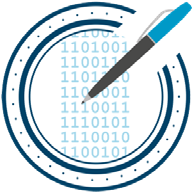 Ing. Jan TobiášDigitálně podepsal Ing. Jan Tobiáš Datum: 2021.09.1511:43:09 +02'00'Tomáš Hauzner Digitální podpis: 13.09.2021 12:00podpis	podpisPříloha 1 „Seznam organizací v působnosti kupujícího a kontaktních osob, které jsou oprávněny objednávat a přijímat zboží“Krajský soud v Ústí n. L. – pobočka Liberec, U Soudu 540/3, 460 72 Liberec,Okresní soud v Chomutově, Na Příkopech 663, 430 14 Chomutov, kontaktní osoba:	;Okresní soud v Lounech, Sladkovského 1132, 440 29, kontaktní osoba:Okresní soud v Litoměřicích, Na Valech 525/12, 412 97 Litoměřice,kontaktní osoba:	;Okresní soud v Mostě, Moskevská 2, 434 74 Most,kontaktní osoba:	;Okresní soud v Teplicích, U Soudu 1450, 416 64 Teplice,kontaktní osoba:	;Okresní soud v Ústí nad Labem, Kramoly 641/37, 401 24 Ústí nad Labem, kontaktní osoba	;Okresní soud v Děčíně, Masarykovo nám. 1, 470 52 Děčín,kontaktní osoba:	;Okresní soud v České Lípě, Děčínská 390, 470 52 Česká Lípa,kontaktní osoba:	;Okresní soud v Liberci, U Soudu 540/3, 460 72 Liberec,kontaktní osoba:	;Okresní soud v Jablonci nad Nisou, Mírové nám. 5, 466 59, Jablonec nad Nisou, kontaktní osoba:Příloha 2 „Technická specifikace zboží“ LAN switch typ ALAN switch typ BLAN switch typ CLAN switch typ DSFP transceiver typ ESFP+ transceiver typ FPříloha 3 „Cena předmětu plnění“ParametrMinimální požadavekNabízené parametryTypLAN Switch 24 portůL678A - Aruba CX 6100 24G 4SFP+switchVelikost1U do Racku 19“1U do Racku 19“KoncepceL2 Switch (pracuje na 2. vrstvě modelu OSI), fully- managedL2 Switch (pracujena 2. vrstvě modelu OSI), fully-managedPřenosová rychlost1000 Mb/s1000 Mb/sPodporované stupně datových přenosů100/1000 Mb/sFast Ethernet / Gigabit Ethernet(uplink)100/1000 Mb/s Fast Ethernet / Gigabit Ethernet (uplink)Počet portů24 portů RJ-45 100/1000 Mb/s24 portů RJ-45 10/100/1000 Mb/sPočet SFP portů4 x SFP+ 1/10GbE port4x SFP+ 1/10GbEportPočet osazených SFP portů1x SFP+ modulem 1/10GbE (nemusí být dodán originální modul HP, ale pokud bude dodán alternativní SFP+ modul, tak musí plně kompatibilní s dodávaným switchem a funkční)1x SFP+ modul 1/10GbE - SFP- PLUS-SR-HPE (J9150D OEM) -plně kompatibilní s dodávaným switchemKapacita přepínánímin. 128 Gb/s128 GbpsDatový tokmin. 90 Mpps95.2 MppsVelikost tabulky MAC adres8000 záznamů8192 záznamůVlastnostiPodpora plnohodnotné správy přes IPv4 a IPv6 rozhraní.Layer 3 routing Static IP routing 256 static routeSNMP verze 2c a 3 Quality of Service (QoS) Multiple spanning treePodpora protokolu pro administraci a distribuci VLAN (VTP nebo MVRP/802.1ak).Podpora spanning tree instance per VLAN s 802.1Q Monitoring datových toků v síti pomocí NetFlow nebo sFlow.Podpora plnohodnotné správy přes IPv4 a IPv6 rozhraní.Layer 3 routing Static IP routing 256 static routeSNMP verze 1, 2c a 3Quality of Service(QoS)Multiple spanningtreePodpora protokolu pro administraci a distribuci VLAN ( MVRP/802.1ak).Podpora spanning tree instance per VLAN s 802.1QMonitoring datových toků v síti pomocí sFlow.BezpečnostPodpora SSH/SSLPodpora filtrování MAC adres Podpora IEEE 802.1xPodpora SSH/SSL Podpora filtrování MAC adres Podpora IEEE 802.1xNapájeníTyp napájení: AC Vstupní napětí: 230 V1x interní zdroj napájení (umístěn v šasi) 1x napájecí kabel pro připojení k UPSTyp napájení: AC Vstupní napětí: 230 V1x interní zdroj napájení (umístěn v šasi)1x napájecí kabel pro připojení k UPSZáruka60 měsícůMinimálně 60 měsíců - omezená doživotní záruka (“limited lifetime warranty”)LicenceDodávka musí obsahovat veškeré potřebné licence pro využití všech funkcí nabízeného zařízení.Obsahuje veškeré potřebné licence pro využití všech funkcínabízeného zařízení.ParametrMinimální požadavekNabízené parametryTypLAN Switch 24 portů s PoE+JL677A - Aruba 6100 24G Class4 PoE 4SFP+ 370WSwitchVelikost1U do Racku 19“1U do Racku 19“KoncepceL2 Switch (pracuje na 2. vrstvě modelu OSI), fully- managedL2 Switch (pracuje na 2. vrstvě modelu OSI), fully-managedVýkon PoE350W370WPřenosová rychlost1000 Mb/s1000 Mb/sPodporované stupně datových přenosů100/1000 Mb/sFast Ethernet / Gigabit Ethernet(uplink)100/1000 Mb/s Fast Ethernet / Gigabit Ethernet (uplink)Počet portů24 portů RJ-45 100/1000 Mb/s PoE+24 portů RJ-45 10/100/1000 Mb/sPočet SFP portů4 x SFP+ 1/10GbE port4x SFP+ 1/10GbEport s PoE+Počet osazených SFP portů1x SFP+ modulem 1/10GbE (nemusí být dodán originální modul HP, ale pokud bude dodán alternativní SFP+ modul, tak musí plně kompatibilní s dodávaným switchem a funkční)1x SFP+ modul 1/10GbE - SFP- PLUS-SR-HPE (J9150D OEM) -plně kompatibilní sdodávaným switchemKapacita přepínánímin. 128 Gb/s128 GbpsDatový tokmin. 90 Mpps95.2 MppsVelikost tabulky MAC adres8000 záznamů8192 záznamůVlastnostiPodpora plnohodnotné správy přes IPv4 a IPv6 rozhraní.Layer 3 routing Static IP routing 256 static routeSNMP verze 2c a 3 Quality of Service (QoS) Multiple spanning treePodpora protokolu pro administraci a distribuci VLAN (VTP nebo MVRP/802.1ak).Podpora spanning tree instance per VLAN s 802.1Q Monitoring datových toků v síti pomocí NetFlow nebo sFlow.Podpora plnohodnotné správy přes IPv4 a IPv6 rozhraní.Layer 3 routing Static IP routing 256 static routeSNMP verze 1, 2c a 3Quality of Service(QoS)Multiple spanningtreePodpora protokolu pro administraci a distribuci VLAN ( MVRP/802.1ak).Podpora spanning tree instance per VLAN s 802.1QMonitoring datových toků v síti pomocí sFlow.BezpečnostPodpora SSH/SSLPodpora filtrování MAC adres Podpora IEEE 802.1xPodpora SSH/SSL Podpora filtrování MAC adres Podpora IEEE802.1xNapájeníTyp napájení: AC Vstupní napětí: 230 V1x interní zdroj napájení (umístěn v šasi) 1x napájecí kabel pro připojení k UPSTyp napájení: AC Vstupní napětí: 230 V1x interní zdroj napájení (umístěn v šasi)1x napájecí kabel pro připojení k UPSZáruka60 měsícůMinimálně 60 měsíců - omezená doživotní záruka (“limited lifetime warranty”)LicenceDodávka musí obsahovat veškeré potřebné licence pro využití všech funkcí nabízeného zařízení.Obsahuje veškeré potřebné licence pro využití všech funkcínabízeného zařízení.ParametrMinimální požadavekNabízené parametryTypLAN Switch 24 portů s PoE+JL677A - Aruba 6100 24G Class4 PoE 4SFP+ 370WSwitchVelikost1U do Racku 19“1U do Racku 19“KoncepceL2 Switch (pracuje na 2. vrstvě modelu OSI), fully- managedL2 Switch (pracujena 2. vrstvě modelu OSI), fully-managedVýkon PoE350W370WPřenosová rychlost1000 Mb/s1000 Mb/sPodporované stupně datových přenosů100/1000 Mb/sFast Ethernet / Gigabit Ethernet(uplink)100/1000 Mb/s Fast Ethernet / Gigabit Ethernet(uplink)Počet portů24 portů RJ-45 100/1000 Mb/s PoE+24 portů RJ-45 10/100/1000 Mb/s s PoE+Počet SFP portů4 x SFP port4x SFP+ 1/10GbEportPočet osazených SFP portů1x SFP modul 1GbE1x SFP modul 1GbE - SPM-7100WHPE (J4858D OEM) -plně kompatibilní s dodávaným switchemKapacita přepínánímin. 56 Gb/s128 GbpsDatový tokmin. 40 Mpps95.2 MppsVelikost tabulky MAC adres8000 záznamů8192 záznamůVlastnostiPodpora plnohodnotné správy přes IPv4 a IPv6 rozhraní.SNMP verze 2c a 3 Quality of Service (QoS) Multiple spanning treePodpora protokolu pro administraci a distribuci VLAN (VTP nebo MVRP/802.1ak).Podpora spanning tree instance per VLAN s 802.1Q Monitoring datových toků v síti pomocí NetFlow nebo sFlow.Podpora plnohodnotné správy přes IPv4 a IPv6 rozhraní.Layer 3 routing Static IP routing 256 static routeSNMP verze 1, 2c a 3Quality of Service(QoS)Multiple spanningtreePodpora protokolu pro administraci a distribuci VLAN ( MVRP/802.1ak).Podpora spanning tree instance per VLAN s 802.1QMonitoring datových toků v síti pomocí sFlow.BezpečnostPodpora SSH/SSLPodpora filtrování MAC adres Podpora IEEE 802.1xPodpora SSH/SSL Podpora filtrování MAC adresPodpora IEEE 802.1xNapájeníTyp napájení: ACTyp napájení: AC Vstupní napětí: 230 V1x interní zdroj napájení (umístěn v šasi)1x napájecí kabel pro připojení k UPSNapájeníVstupní napětí: 230 VTyp napájení: AC Vstupní napětí: 230 V1x interní zdroj napájení (umístěn v šasi)1x napájecí kabel pro připojení k UPSNapájení1x interní zdroj napájení (umístěn v šasi)Typ napájení: AC Vstupní napětí: 230 V1x interní zdroj napájení (umístěn v šasi)1x napájecí kabel pro připojení k UPSNapájení1x napájecí kabel pro připojení k UPSTyp napájení: AC Vstupní napětí: 230 V1x interní zdroj napájení (umístěn v šasi)1x napájecí kabel pro připojení k UPSZáruka60 měsícůMinimálně 60 měsíců - omezená doživotní záruka (“limited lifetime warranty”)LicenceDodávka musí obsahovat veškeré potřebné licence pro využití všech funkcí nabízeného zařízení.Obsahuje veškeré potřebné licence pro využití všech funkcínabízeného zařízení.ParametrMinimální požadavekNabízené parametryTypLAN Switch 48 portů s PoE+JL675A - Aruba 6100 48G Class4 PoE 4SFP+ 370WSwitchVelikost1U do Racku 19“1U do Racku 19“KoncepceL2 Switch (pracuje na 2. vrstvě modelu OSI), fully- managedL2 Switch (pracuje na 2. vrstvě  modeluOSI), fully-managedVýkon PoE350W370WPřenosová rychlost1000 Mb/s1000 Mb/sPodporované stupně datových přenosů100/1000 Mb/sFast Ethernet / Gigabit Ethernet(uplink)100/1000 Mb/s Fast Ethernet / Gigabit Ethernet (uplink)Počet portů48 portů RJ-45 100/1000 Mb/s PoE+48 portů RJ-4510/100/1000 Mb/s s PoE+Počet SFP portů4 x SFP port4x SFP+ 1/10GbEportPočet osazených SFP portů1x SFP modul 1GbE1x SFP modul 1GbE - SPM-7100WHPE (J4858D OEM) -plně kompatibilní s dodávaným switchemKapacita přepínánímin. 104 Gb/s176 GbpsDatový tokmin. 77 Mpps98.6 MppsVelikost tabulky MAC adres8000 záznamů8192 záznamůVlastnostiPodpora plnohodnotné správy přes IPv4 a IPv6 rozhraní.SNMP verze 2c a 3 Quality of Service (QoS) Multiple spanning treePodpora protokolu pro administraci a distribuci VLAN (VTP nebo MVRP/802.1ak).Podpora spanning tree instance per VLAN s 802.1Q Monitoring datových toků v síti pomocí NetFlow nebo sFlow.Podpora plnohodnotné správy přes IPv4 a IPv6 rozhraní.Layer 3 routing Static IP routing 256 static routeSNMP verze 1, 2c a 3Quality of Service(QoS)Multiple spanningtreePodpora protokolu pro administraci a distribuci VLAN ( MVRP/802.1ak).Podpora spanning tree instance per VLAN s 802.1QMonitoring datových toků v síti pomocí sFlow.BezpečnostPodpora SSH/SSLPodpora filtrování MAC adres Podpora IEEE 802.1xPodpora SSH/SSL Podpora filtrování MAC adresPodpora IEEE 802.1xNapájeníTyp napájení: AC Vstupní napětí: 230 V1x interní zdroj napájení (umístěn v šasi) 1x napájecí kabel pro připojení k UPSTyp napájení: AC Vstupní napětí: 230 V1x interní zdroj napájení (umístěn v šasi)1x napájecí kabel pro připojení k UPSZáruka60 měsícůMinimálně 60 měsíců - omezená doživotní záruka (“limited lifetime warranty”)LicenceDodávka musí obsahovat veškeré potřebné licence pro využití všech funkcí nabízeného zařízení.Obsahuje veškeré potřebné licence provyužití všech funkcí nabízeného zařízení.ParametrMinimální požadavekNabízené parametryTypSFP 1G LC SX 500m (J4858D) (nemusí být dodán originální modul od výrobce switche, ale pokud bude dodán alternativní SFP+ modul, tak musí plně kompatibilní s dodávaným switchem a funkční)SPM-7100WHPE (J4858D OEM) -SFP transceiver 1,25Gbps, 1000BASE-SX, MM, 300/550m, 850nm (VCSEL),LC dup., plně kompatibilní s dodávaným switchemParametrMinimální požadavekNabízené parametryTypSFP+ 10G LC SR 300m (J9150D) (nemusí být dodán originální modul od výrobce switche, ale pokud bude dodán alternativní SFP+ modul, tak musí plně kompatibilní s dodávaným switchem a funkční)SFP-PLUS-SR- HPE (J9150D OEM) - SFP+transceiver10GBASE-SR/SW,multirate, MM, OM3-300/OM2- 82/OM1-33m,850nm VCSEL, LCdup., DMI, plně kompatibilní s dodávanýmswitchemLAN switch typ A (název a typ)JL678A - Aruba CX 6100 24G 4SFP+ switchCena bez DPH13 500 KčDPH 21%2 835 KčCena celkem s DPH16 335 KčLAN switch typ B (název a typ)JL677A - Aruba 6100 24G Class4 PoE 4SFP+ 370WSwitchCena bez DPH23 500 KčDPH 21%4 935 KčCena celkem s DPH28 435 KčLAN switch typ C (název a typ)JL677A - Aruba 6100 24G Class4 PoE 4SFP+ 370WSwitchCena bez DPH23 500 KčDPH 21%4 935 KčCena celkem s DPH28 435 KčLAN switch typ D (název a typ)JL675A - Aruba 6100 48G Class4 PoE 4SFP+ 370WSwitchCena bez DPH28 500 KčDPH 21%5 985 KčCena celkem s DPH34 485 KčSFP transceiver typ E (název a typ)SPM-7100WHPE (J4858D OEM) - SFP transceiver1,25Gbps, 1000BASE-SX, MM, LC duplexCena bez DPH500 KčDPH 21%105 KčCena celkem s DPH605 KčSFP+ transceiver typ F (název a typ)FP-PLUS-SR-HPE (J9150D OEM) - SFP+transceiver 10GBASE-SR/SW, multirate, MM, LC duplexCena bez DPH700 KčDPH 21%147 kčCena celkem s DPH847 Kč